Danske Handicaporganisationer – Odense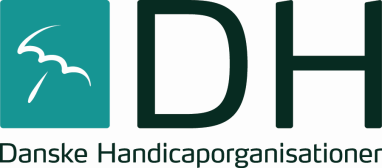 v/ formand  Grævlingløkken 36D, 5210 Odense NVTelefon: 4034 3527. E-mail: malling@post.tdcadsl.dkHjemmeside: www.handicap.dk/lokalt/dsi-odense.dkReferatFU - mødeMandag, den 17. september 2018 kl. 19DH-Odense lokale i Seniorhuset i Odense. Mødedeltagere: Keld Nielsen (Dansk Blindesamfund), Birthe Bjerre (UlykkesPatientForeningen og PolioForeningen), Rene Henriksen (Scleroseforeningen), Sven Uglebjerg (LEV) og Arne Hansen (Hjernesagen).Afbud: Birthe Malling (Muskelsvindfonden), Nina Breilich (UlykkesPatientForeningen og PolioForeningen).Der har været kontakt til Suppleanterne; men ingen havde mulighed for at deltage i FU mødet.Dagsordenen, blev godkendt.Referatet fra FU mødet 20. august 2018, blev godkendt.	Der blev efterlyst referat af mødet med Trine Bramsen  	Orientering ved næstformand Keld Nielsen.Reception:	Rådmand Søren Windel afholder fødselsdagsreception.	Alle er velkomne og flere fra DH-Odense deltager.Persondataforordningen:	Vi undersøger stadig, hvordan vi kan kommunikere efter indførsel af persondataforordningen (GDPA). 	Det er besluttet, at tage kontakt til DH Centralt, for at vi kan blive opdateret på de nye regler og forordninger.	Det menes, at fotografering kræver underskrift fra de personer der bliver fotograferet.Kursus:	Der er DH kursus på Hotel Scandic i Kolding ultimo oktober.	Emner på kurset er beskæftigelse, sundhed, fokus på handicappolitiske pejlemærker og politisk interessevaretagelse.	Formændene har deres eget formandsmøde.Fællesmøde:	Der er indkaldt til fællesmøde for de fynske DH afdelinger i Middelfart ultimo november.	Fællesmødets tema er, hvordan man styrker sin viden om handicappolitik og bliver bedre til at formulere sine budskaber i fællesskab og med andre tillidsvalgte.	Birthe Malling sørger for fælles tilmelding inden primo oktober til fællesmødet.Bestyrelsesmøde, den 22. oktober 2018.FU er tilstillet et udkast til indkaldelse til bestyrelsesmødet i oktober. Emnet for mødet er kognitive hjælpemidler!Det vil være en god ide, hvis af dagsordenen fremgår hvad ”kognitiv” er.Der er en længere tekst i referatet fra årsmødet i 2018.Temadag, den 2. eller den 9. marts 2019.Vi arbejder videre med vores ide om at arrangere et valgmøde med de fem statsministerkandidater. Hvis det ikke kan lade sig gøre, vil vi forsøge med et valgmøde med de politiske ordfører, fra de partier der stiller med en statsministerkandidat.Birthe Malling undersøger mulighederne ved kontakt til Trine Bramsen, Lars Midtiby, Peter Julius og andre.Hallen i Seniorhuset er reserveret.Kontakt organisationerne.Nina Breilich kontakter organisationerne inden bestyrelsesmødet i oktober.Handicaprådsmøde. Budget:Selv om man ikke endnu kender den præcise størrelsen af bloktilskuddet, ser Odenses budget 2019 rimeligt ud. Der er ikke udsigt til de store besparelser og forringelser.Handicappolitik:	Der er udarbejdet et oplæg til ny handicappolitik for Odense kommune. Det er et stort, langt og uforståeligt værk, hvor der brugt man fine og dyre ord, som ingen forstår. Oplægget skal skrives om i et sprog alle kan forstå.Handicapprisen:	Der er endelig ved at ske noget om uddelingen af handicapprisen. Emnet er ikke fastlagt endnu, det bliver måske noget med socialt ansvar.Personale:	Da der er lange vente tider på hjælp og assistance, har administrationen orienteret handicaprådet om antallet af ansatte. Det kan konstateres, at der er flere ansatte nu, end der længe har været indenfor alle kategorier af personaler.Hjælpemidler: 	Handicaprådet opfordres til snarest at behandle emnet Hjælpemidler. Der er lang ventetid på hjælpemidler og lang ventetid på reparation af defekte hjælpemidler.Budget.Intet nyt at berette.Seniorhus.Birthe Bjerre deltager i bestyrelsesmødet i seniorhuset.Emner på bestyrelsesmødet:En strategiplan for Seniorhuset.Udarbejdelse af en husorden – ordensreglement.Fastlægge en service standard, for den service Seniorhuset tilbyder foreningerne.Da vi ikke har nogen skriftlig aftale med Seniorhuset, vil vi gerne have en organisations aftale, hvor det fremgår, at vi blot ønsker kaffe til vores møder.Der er seniorhus infodag ultimo september.Bordet rundt.Rene Henriksen:		Hjælpemiddelsdepotet på Sivlandsvænget flytter til Landbrugsvej senest maj 2019.		KCO – kommunikationscenter flytter fra Ørbækvej til Hjælpemiddelsdepotet på Landbrugsvej.		Det nye hjælpemiddelsdepot bliver ikke væsentlig større end det gamle; men skulle gerne blive bedre og yde en bedre service til borgerne.		Rene besigtiger de nye lokaler og tjekker om tilgængeligheden er god.		Odense Kommune er meget vanskelig at komme i kontakt med. Ved en opringning til kommunen bliver man omstillet til en telefonsvarer, hvor man bliver lovet at blive kontaktet, når der bliver en medarbejder ledig. 		Medarbejderne må have meget travlt, for man bliver meget sjældent ringet op og bliver der ringet fra kommunen, sker det fra en telefon med skjult nummer. Hvis man ikke når at tage telefonen, har man ikke mulighed for at ringe tilbage		Den smarte telefoniske indgang til kommunen, er ikke lavet for borgernes skyld.		Visitator venteliste på flere måneder er uacceptabelt.Birthe Bjerre:		Tarup Gl. Præstegård: Opsamling på visionsdagen, hvor der blev arbejdet med visioner og udvikling.		Der bliver afholdt en personale dag i september.		Udenoms arealerne ved Tarup Gl. Præstegård bliver renoveret.		Fredningen af Tarup Gl. Præstegård bliver opretholdt, blandt andet fordi bygningerne på Tarup Gl. Præstegård repræsenterer en bevaringsværdig byggestil for bøndergårde.		På pårørendedag kunne vi konstatere en større frustration i forældregruppen.Keld Nielsen:		Høringssvar: Fåborg-Midtfyn kommune planlægger store besparelser og vil hjemtage flere områder fra CKV. Kelds høringssvar opremser de problemer det giver borgerne. Det er muligt at kommunen sparer nogle penge; men borgerne vil opleve en forringet service på de områder, der måske bliver hjemtaget fra CKV.11.	Eventuelt.	Birthe Bjerre har været i biografen og set filmen Lykke Per. Filmen er god og kan anbefales